Муниципальное общеобразовательное бюджетное учреждение «Мельничная основная общеобразовательная школа»Программа выявления и поддержки одаренных детей в условиях реализации  ФГОС «Одаренные дети»на 2015-2020 уч. гг.  С.Мельничное2015г.ВведениеСтремительные изменения в обществе и экономике требуют от человека умения быстро адаптироваться к новым условиям, находить оптимальные решения сложных вопросов, проявляя гибкость и творчество. Одной из приоритетных задач современного общества  является создание  условий, обеспечивающих выявление и развитие одаренных детей,  реализацию их потенциальных возможностей. Эти дети способны в будущем обеспечить прогрессивное развитие общества в области науки, техники, социальной сфере. Поэтому забота об одарённых детях сегодня – это забота о развитии науки, культуры и социальной жизни завтра. Проблема выявления и развития одаренных, проявляющих способности в той или иной области детей, приобретает особую актуальность. В  статье  77 «Закона об образовании в Российской Федерации» отмечается,  что в целях выявления и поддержки лиц, проявивших выдающиеся способности,  «организуются и проводятся олимпиады и иные интеллектуальные и творческие конкурсы, физкультурные мероприятия и спортивные мероприятия, направленные на выявление и развитие у обучающихся интеллектуальных и творческих способностей, способностей к занятиям физической культурой и спортом, интереса к научной (научно-исследовательской деятельности), творческой деятельности, физкультурно-спортивной деятельности, на пропаганду научных знаний, творческих и спортивных достижений». Перед образовательными организациями стоит цель – выявление и поддержка одаренных детей, развитие их интересов и способностей, содействие их самореализации, а в перспективе и формированию их как будущих высококвалифицированных специалистов. Способный ребёнок не всегда может проявиться в учёбе, если не созданы условия для его выявления. А работа с такими обучающимися требует от педагога особенной подготовки и совершенно иных подходов при организации образовательного процесса, Выявление одаренных детей должно начинаться уже в начальной школе на основе наблюдения, изучения психологических особенностей, речи, памяти, логического мышления. Работа с одаренными и способными обучающимися, их поиск, выявление и развитие должны стать одним из важнейших аспектов деятельности образовательной организации.    Стандарт для каждой ступени общего образования содержит личностный ориентир — портрет выпускника соответствующей ступени. Позиции, характеризующие ученика основной школы, — это преемственная, но углубленная и дополненная версия характеристики выпускника начальной школы.  Подчеркивается, что выпускник начальной школы — владеющий основами умения учиться, способный к организации собственной деятельности, выпускник основной школы — умеющий учиться, осознающий важность образования и самообразования для жизни и деятельности, способный применять полученные знания на практике.  Таким образом, заказ общества - подготовка выпускника, способного к активной познавательной деятельности,коммуникабельного и компетентного.	Поэтому и  возникла необходимость разработки и реализации Программы  «Одаренные дети», которая с одной стороны, интегрировала бы диагностику, консультации, тренинги и другие формы психологической работы, и с другой стороны, включала бы сопровождение всех субъектов образовательного процесса: обучающихся, родителей, педагогов.1. Паспорт программы2. Пояснительная запискаОсновное назначение программы заключается в разработке целостной системы действий, с учетом ресурсов: материально-технического и кадрового обеспечения. Программа направлена на достижение стратегических целей  и эффективное решение приоритетных задач развития  образования в МОБУ «Мельничная основная общеобразовательная школа», рассчитана на организацию работы с одаренными детьми в условиях реализации ФГОС. Цель программы: - создание благоприятных условий для выявления и развития одаренных обучающихся через оптимальную структуру школьного и дополнительного образованияЗадачи:обеспечить нормативно-правовое, организационное, научно-методическое, мотивационное, информационное сопровождение внедрения ФГОС;    - разработать механизм выявления одаренных детей, определение их творческого потенциала, интересов и способностей;- создать организационные психолого-педагогические условия для обучения и воспитания одаренных детей,  для развития интеллекта, исследовательских навыков, творческих способностей и личностного роста одаренных детей;- расширить возможность  участия одаренных и способных детей  в конференциях, выставках, олимпиадах и  конкурсах; - использовать инновационные подходы по педагогическому сопровождению одарённых детей во всех сферах деятельности:  интеллектуальной,  творческой,  физкультурной, социальной, стимулировать научно-методическую деятельность педагогов, работающих с одаренными детьми, поиск новых форм и методов образования; - обеспечить повышение квалификации педагогов по тематике работы с детьми, проявившими выдающиеся способности; - разработать модель психолого-педагогического сопровождения одаренных детей; организовать систематическую  психолого-педагогическую помощь семьям  в воспитании и развитии одаренного ребенка;- создать единое образовательное пространство базового и дополнительного образования детей для индивидуализации обучения и воспитания учащихся с общей одаренностью.Потребность общества в формировании творческой личности, способной сыграть активную роль в социально-экономическом и духовном возрождении России, востребована как никогда прежде.        Федеральные стандарты второго поколения делают акцент на деятельностный подход в образовательном процессе, т.е. способности быть автором, творцом, активным созидателем своей жизни, уметь ставить цель, искать способы её достижения, быть способным к свободному выбору и ответственности за него, максимально использовать свои способности. Важно направить одарённого ребёнка не на получение определённого объёма знаний, а на творческую его переработку, воспитать способность мыслить самостоятельно, на основе полученного материала. Рефреном через весь стандарт основного общего образования проходят такие позиции, как: индивидуализация процесса образования, проектирование и реализация индивидуальных образовательных траекторий и учебных планов, что полностью поддерживается новым  законом «Об образовании в Российской Федерации».Программа «Одаренные дети» разработана с учетом особенностей современной системы образования, в соответствии с программой развития МОБУ «Мельничная оош», районной программой «Одарённые дети» и будет являться основой для работы с одаренными обучающимися. Она направлена на эффективное выявление и развитие интеллектуально-творческого потенциала личности каждого ребенка и помощь особо одаренным детям, обучающимся в школе. Программа содержит алгоритм действий педагогов, психолога школы, администрации. При этом она допускает вариативный подход, не должна рассматриваться как догматическая конструкция.3. Содержание  программы3.1. Терминология. Концептуальные основы.Термины, которые используются при характеристике познавательных возможностей обучающихся, включает такие понятия как: способности, талант, одаренность, гениальность.Способности  - индивидуальные особенности личности, помогающие ей успешно заниматься определенной деятельностью.Талант - выдающиеся способности, высокая степень одаренности в какой-либо определенной деятельности. Гениальность – высшая степень развития таланта, связана она с созданием качественно новых, уникальных творений, открытием ранее неизведанных путей творчества. Одаренность -  системное, развивающееся в течение жизни качество   психики,   которое   определяет  возможность  достижения человеком   более   высоких   результатов   в   одном   или   нескольких   видах деятельности по сравнению с другими людьми.Одаренные  дети   -   это  дети,   которые отличаются высокими функциональными или потенциальными возможностями в ряде областей: интеллектуальной, академической, творческой, художественной, психомоторной или социальной.	Под педагогической поддержкой одаренных детей понимается создание программ обучения и воспитания одаренных детей, а также реализация этих программ в учебном процессе в соответствии с потребностями и возможностями этой категории обучающихся, что обеспечивает дальнейшее развитие одаренности специфическими педагогическими средствами.Под психологической поддержкой одаренных детей понимается система психологических мер, способствующих беспрепятственному развитию личности ребенка.Под социальной помощью одаренным детям понимается специальная деятельность федеральных, региональных, муниципальных и общественных организаций по минимизации факторов, значительно усложняющих процессы.При разработке теоретических основ программы в качестве исходных были использованы следующие концептуальные положения:1) Концепция «возрастной одаренности» (Н.С.Лейтес), согласно которой необычные возможности ребенка на том или ином возрастном этапе еще не означают сохранение этого уровня и своеобразие его возможностей в последующие и более зрелые годы. Наиболее продуктивен педагогический путь, согласно которому одаренность в младшем школьном возрасте рассматривается и развивается как некая общая, универсальная способность.2) Подход к одаренности как проявлению творческого потенциала человека (А.М.Матюшкин), согласно которому одаренность понимается как высокий уровень творческого потенциала, выражающийся прежде всего в высокой познавательной и исследовательской активности.3) Динамическая теория одаренности (Ю.Д.Бабаева), в которой акцентируется внимание, во-первых, на понимании одаренности как развивающегося свойства целостной личности, во-вторых – на оценке одаренности с точки зрения наличия психологических барьеров, затрудняющих ее проявление и развитие.Оценка конкретного ребенка как одаренного в значительной мере условна. Самые замечательные способности ребенка не являются прямым и достаточным показателем его  достижений в будущем. Нельзя  закрывать глаза на то, что признаки одаренности, проявляемые в детские годы, даже при самых, казалось бы, благоприятных условиях могут либо постепенно, либо весьма быстро исчезнуть. Учет этого обстоятельства особенно важен при организации практической работы с одаренными детьми. Не стоит использовать словосочетание «одаренный ребенок» в плане констатации (жесткой фиксации) статуса определенного ребенка. Ибо очевиден психологический драматизм ситуации, когда ребенок, привыкший к тому, что он – «одаренный», на следующих этапах развития вдруг объективно теряет признаки своей исключительности. Может возникнуть болезненный вопрос о том, что дальше делать с ребенком, который начал обучение в специализированном образовательном учреждении, но потом перестал  считаться одаренным. Исходя из этого, в практической работе с  детьми вместо понятия «одаренный ребенок»  следует использовать понятие «признаки одаренности ребенка» (или  «ребенок с признаками одаренности»).Поскольку  об одаренности ребенка нередко судят по его достижениям  прежде всего  в учебе,  то по перечисленным далее особенностям можно отличить одаренного ребенка от просто очень способного и хорошо обученного,  у которого определенный объем знаний, умений и навыков  превышает  обычный средний уровень. Одаренный ребенок  стремится к новым познавательным ситуациям, они его не только не пугают, а, напротив, вызывают у него чувство радости. Даже если в этой новой ситуации возникают трудности, одаренный ребенок не утрачивает  к ней интереса. Способный ученик с высокой мотивацией достижений   любую новую ситуацию воспринимает как угрозу своей самооценке, своему  высокому статусу. Одаренный ребенок получает  удовольствие от самого процесса познания, тогда как просто способного  значительно больше волнует результат.  Одаренный ребенок достаточно легко   признается в своем непонимании, просто  говорит,  что он чего-то  не знает.   Для способного ребенка  с внешней мотивацией – это всегда  стрессовая ситуация,   ситуация неудачи.  Отсюда и различное отношение к отметкам: одаренный отдает приоритет содержанию деятельности,  для способного важен результат и его  оценка. Устойчиво высокая самооценка, с одной  стороны, есть отличительная характеристика одаренного ребенка. С другой стороны, его актуальная самооценка может колебаться. Именно эта противоречивость самооценки и есть  условие поступательного развития его личности и способностей. Отсюда  стратегия поощрения одаренного, да и любого  ребенка, должна быть достаточно сдержанной – нельзя постоянно его хвалить. Необходимо приучать его к мысли о возможности появления неудач. Причем наличие постоянных успехов сам ребенок должен воспринимать как свидетельство недостаточной трудности деятельности, которая ему предлагается  и за которую он берется. 3.2. Методологические принципыВ основу программы положены ведущие методологические принципы современной педагогики и психологии:1). Системный подход, сущность которого заключается в том, что относительно самостоятельные компоненты рассматриваются не изолированно, а в системе их взаимосвязи с другими. При таком подходе педагогическая система работы с одаренными детьми рассматривается как совокупность следующих взаимосвязанных компонентов: цели образования, субъекты педагогического процесса, содержание образования, методы и формы педагогического процесса и материальная база.2). Личностный подход, утверждающий представления о социальной, деятельностной и творческой сущности одаренного ребенка как личности. В рамках данного подхода предполагается опора в воспитании и обучении на естественный процесс саморазвития задатков и творческого потенциала личности, создание для этого соответствующих условий.3). Деятельностный подход. Деятельность – основа, средство и решающее условие развития личности. Поэтому необходима специальная работа по выбору и организации деятельности одаренных детей, по активизации и переводу их в позицию субъекта познания, труда и общения. Это, в свою очередь, предполагает обучение детей выбору цели и планированию деятельности, ее организации и регулированию, контролю, самоанализу и оценке результатов деятельности.4). Культурологический подходобусловлен объективной связью человека с культурой как системой ценностей. Одаренный ребенок не только развивается на основе освоенной им культуры, но и вносит в нее нечто принципиально новое, т.е. он становится творцом новых элементов культуры. В связи с этим освоение культуры как системы ценностей представляет собой, во-первых, развитие самого ребенка и, во-вторых, становление его как творческой личности.Реализация этих методологических принципов позволяет определить основные способы решения проблем при работе с одаренными детьми, осуществлять планирование и прогнозирование деятельности.3.3. Рабочая типология детской одаренности1.Дети, одаренные в познавательной деятельности (две подгруппы: академически одаренные дети и интеллектуально одаренные дети):1.1. Академически одаренные дети — дети, успешно обучающиеся в школе, отлично справляющиеся с учебным материалом, имеющие высокий уровень обучаемости (академическая одаренность).1.2. Интеллектуально одаренные дети — дети с высокими показателями специальных тестов интеллекта (интеллектуальная одаренность).Выявление:Наряду с традиционными психометрическими (IQ )критериями идентификации одаренности являются три типа качественных критериев: реальные интеллектуальные достижения, своеобразие интеллектуальной деятельности и особенности мотивационной сферы одаренных старшеклассников. Оценка одаренности по качественным критериям проводится при помощи экспертных оценок, наблюдения в процессе реальной деятельности и анализа творческих работ учащихся.2.Художественно-эстетически одаренные дети — дети с высоким уровнем творческих способностей, основанных на сочетании высокого уровня развития логического (или конвергентного) мышления и творческого мышления. В эту же группу мы относим детей, достигших успехов в каких-либо областях художественного творчества: музыкантов, поэтов, художников, шахматистов и пр. (творческая одаренность).Выявление:Творческие способности относятся к дивергентному мышлению, то есть типу мышления, идущему в различных направлениях от проблемы, отталкиваясь от ее содержания; тогда как типичное для нас - конвергентное мышление - направлено на поиск из множества решений единственно верного. Тесты измерения интеллекта, выявляющие скорость иточность нахождения верного решения из множества возможных, не годятся для измерения креативности. Валидным, не требующим больших затрат времени при тестировании является набор креативных тестов Вильямса. Предназначен для тестирования подростков 9-17 лет, состоит из трех частей:1я –тест дивергентного мышления (образный по форме проведения, групповой по способу проведения).2я – опросник личностных, творческих характеристик (50 утверждений).3я – оценочная шкала Вильямса для учителей и родителей, направленная на выяснение экспертного мнения о креативных проявлениях данногоребенка.3.Спортивно и физически одаренные дети — дети, имеющие высокий уровень физической подготовки, отличающиеся хорошим здоровьем, активностью и выносливостью, выполняющие спортивные нормативы на очень высоком уровне (спортивная или двигательная одаренность).Выявление:- участие в школьных, муниципальных, зональных спортивных соревнованиях, всероссийские соревнования  «Президентские состязания».Формы поиска и выявления одаренных детей 3.4. Направления  программы «Одаренные дети»:Направления:1) работа с обучающимися;Организация и содержание учебного процесса:- ориентирование на достижения мировой культуры как основы образования;на достижения в области экономических, физико-математических, правовых знаний;-  введение элективных курсов;- индивидуализация обучения;- ориентирование на организацию научно-исследовательской деятельности учащихся.Задачи и формы работы с одарёнными детьми по направлениям одаренности:Формы презентации достижений одаренных детей: 2) работа с педагогическим коллективом.- организация индивидуальной и дифференцированной работы с учителями, направленной на повышение уровня их психолого-педагогической подготовки.- обеспечение условий для самореализации способностей и склонностей одаренных детей;- освоение методов диагностики и критериев эффективности воспитательного процесса на идеях личностно-ориентированной педагогики; разработка пакета документов с целью определения способностей, склонностей одаренных детей и создания условий поддержки учащихся;- ориентирование на индивидуальные программы развития творческой личности одаренного ребенка.- разработка и внедрение индивидуальных образовательных и воспитательных программ; Функциональное обеспечение программы1.Функции директора.Планирование в годовом плане отдельного раздела по работе с одарёнными детьми и контроль его выполнения участниками образовательного процесса.Создание фонда поощрения и материального стимулирования педагогов, работающих с одарёнными детьми. 2.Функции зам. директора по УР, ВР.Регулирование и коррекция образовательного и воспитательного  процессов, связанных с реализацией данного положения.  Организация и проведение семинаров по проблемам работы с одарёнными кадетами.  Координация действий учителей, работающих с одарёнными детьми.Обеспечение материального стимулирования педагогов и воспитателей, результативно работающих с одаренными обучающимися   3.Функции руководителей МО.Планирование и  проведение школьных предметных недель и олимпиад .Разработка материалов, вопросов и заданий повышенного уровня сложности по предметам. Проведение мониторинга эффективных технологий и методик для работы со способными и одаренными кадетамиРуководство подготовкой творческих отчётов учителей, работающих с одарёнными обучающимися.4.Функции учителей-предметников.Выявление одарённых кадет по своим предметам.Организация индивидуальной работы с одарёнными детьми по специальным программам.Подготовка учащихся к олимпиадам, конкурсам, викторинам, конференциям разных уровней.Создание в учебных кабинетах картотеки материалов повышенного уровня сложности.Консультирование родителей одарённых детей по вопросам развития способностей их детей по предмету.5. Функции классных руководителей.Выявление детей с общей одарённостью.Планирование воспитательной работы в классе с учётом реализации одарёнными класса своих способностей.6.Функции руководителей кружков и секцийВыявление одарённых детей.                      Подготовка учащихся к  конкурсам, викторинам, конференциям.Организация творческих отчётов детей.Предоставление необходимой информации кл. руководителям.Консультирование родителей.	       Проведение творческих отчетов8. Функции психологаПсиходиагностическая работа (групповая, индивидуальная)Индивидуальные занятия с обучающимисяИндивидуальные  консультации для учениковРабота с родителями (выступления на родительских собраниях, консультации)Работа с учителями (консультации,  просветительская работа).3) работа с родителями одаренных детейВажным моментом работы с одаренными детьми является комплекс мероприятий, направленных на укрепление сотрудничества с семьями способных детей.В семье происходит формирование личностных качеств и творческих способностей ребенка, поэтому практическая задача педагогов – оказание психолого-педагогической поддержки семьям, имеющим способных и одаренных детей.В числе мероприятий по работе с родителями существенное место занимают родительские собрания по проблемам развития, обучения и воспитания, в проведении которых используются разные формы:- круглые столы;- информационно-практические беседы;- обучающие семинары;- родительские педагогические тренинги.Темы бесед для родителей:- «Особенности учебной деятельности одаренных детей»,- «Психологические особенности  одаренных детей»,- «Способности и одаренность детей»,- «Факторы влияющие на развитие одаренности»,- «Как помочь ребенку, обладающему незаурядными способностями?».Одаренным детям иногда бывает довольно трудно адаптироваться к условиям обучения в массовой школе. Причины этого и пути устранения психологического дискомфорта следует искать учителю совместно с родителями ученика, т.к. такой ребенок и в семье не всегда имеет психологическую поддержку и возможность реализовать свои потенциальные возможности. При организации работы с одаренными детьми следует:- учитывать характер семейных отношений и развитие эмоционально – волевых качеств;- создавать условия для освоения родителями способов формирования у ребенка положительной «Я – концепции»,  как важнейшего условия полной реализации интеллектуальных возможностей одаренного ребенка;- оказывать помощь в создании соответствующего семейного микроклимата.Задача каждого учителя - разработать систему рекомендаций для родителей по воспитанию, развитию и обучению, оказанию  психолого-педагогической поддержки семьям, имеющим способных и одаренных детей. 3.5.Система работы с одаренными детьмиРабота с одаренными распадается на две формы - урочную и внеурочную. Одаренные дети обучаются в классах вместе с другими обучающимися. Это позволяет создать условия для дальнейшей социальной адаптации одаренных детей и одновременно для выявления скрытой до определенного времени одаренности, для максимально возможного развития всех учащихся для выполнения ими различного рода проектной деятельности, творческих заданий.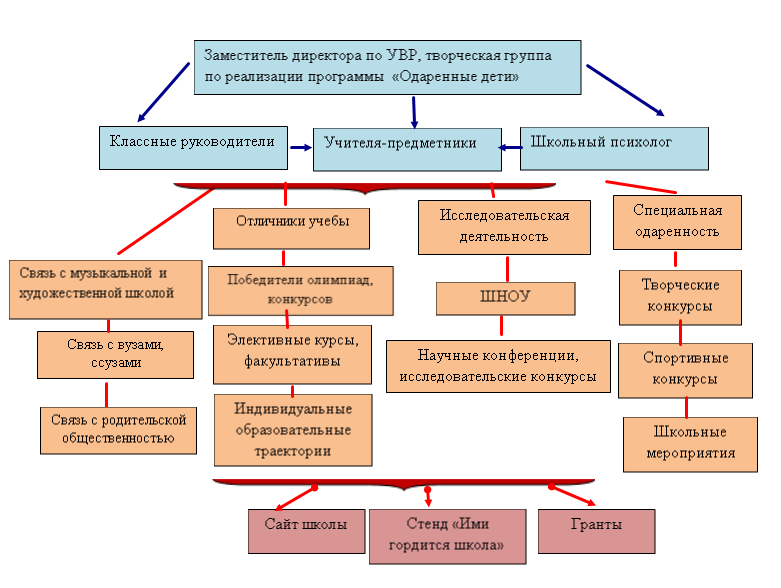 На уроках методы и формы работы с одаренными обучающимися прежде всего должны органически сочетаться с методами и формами работы со всеми обучающимися школы и в то же время отличаться своеобразием. Для работы с одаренными обучающимися на уроке рекомендуется использование разных вариантов   учебного плана и обучения по индивидуальным программам по отдельным учебным предметам.Формы работы на уроке могут быть:- тематические и проблемные мини-курсы,-  «мозговые штурмы» ,-  ролевые тренинги, - научно-практическая работа,  - творческие зачеты.Кроме того, для индивидуальной работы на уроке могут использоваться дополнительный материал развивающего, обучающего, тренировочного или контролирующего характера, например: введение, тренировка и контроль материала по различным видам речевой деятельности повышенного или высокого уровня. Формы  и методы внеурочной работы:-участие в предметных олимпиадах, научно-практических конференциях;- факультативы; элективные курсы;- кружки по интересам;- конкурсы и конференции;- работа по индивидуальным планам;- работа по индивидуальным планам;- творческие мастерские;- консультирование обучающихся в заочных школах при вузах.Взаимодействие образовательной организации  с другими структурами социума для создания благоприятных условий развития одаренности3.6.Методы и средства обучения одарённых детейМетоды обучения, как способы организации учебной деятельности обучающихся, являются важным фактором успешности усвоения знаний, а также развития познавательных способностей и личностных качеств. Применительно к обучению интеллектуально одаренных учащихся, безусловно, ведущими и основными являются методы творческого характера: проблемные, поисковые, эвристические, исследовательские, проектные — в сочетании с методами самостоятельной, индивидуальной и групповой работы. Эти методы имеют высокий познавательно-мотивирующий потенциал и соответствуют уровню познавательной активности и интересов одаренных учащихся. Они эффективны для развития творческого мышления и многих важных качеств личности (познавательной мотивации, настойчивости, самостоятельности, уверенности в себе, эмоциональной стабильности и способности к сотрудничеству.Педагогические технологии Так как большинство старшеклассников мотивированы на продолжение учебы и  стремятся подготовить себя к профессиональной деятельности, наиболее эффективными являются технологии, которые реализуют идею индивидуализации обучения и дают простор для творческого самовыражения и самореализации учащихся. Это, прежде всего, технология проектного обучения, которая сочетается с технологией проблемного обучения, и методика обучения в «малых группах».1. Технология проблемного обучения.Эту технологию мы рассматриваем как базовую, поскольку преобразующая деятельность обучающегося может быть наиболее эффективно реализована в процессе выполнения заданий проблемного характера. Как показывает опыт, решение задач проблемного содержания обеспечивает высокий уровень познавательной активности. У школьника появляется возможность заявить о своих способностях и максимально их развить. Проблемное обучение  способствуют активизации творческого потенциала школьника и становлению его на активную позицию в процессе обучения.И.Я..Лернер,  один из основоположников проблемного обучения,сущность проблемного обучения видит в том, что «учащийся под руководством учителя принимает участие в решении новых для него познавательных и практических проблем». При проблемном обучении преподаватель, систематически создавая проблемные ситуации и организуя деятельность учащихся по решению учебных проблем, обеспечивает оптимальное сочетание их самостоятельной поисковой деятельности с усвоением готовых выводов науки.  Проблемное обучение направлено на формирование познавательной самостоятельности учащихся, развитие их логического, рационального, критического и творческого мышления и познавательных способностей. Опираясь на закономерности психологии мышления, логику научного исследования, способствует развитию интеллекта учащегося, его эмоциональной сферы и формированию на этой основе мировоззрения.  В основе проблемного обучения лежит личностно-деятельностный принцип организации процесса обучения, приоритет поисковой учебно-познавательной деятельности обучающихся, т.е. открытия ими под руководством учителя выводов науки, способов действия, изобретения новых предметов или способов приложения знаний к практике.     В процессе мыслительного процесса и разрешения проблемной ситуации происходит осознание познавательной потребности субъекта, которая, будучи осознанной, побуждает уже мыслительную активность человека.Через мыслительную деятельность  реализуются творческие способности, задатки которых присущи любому ребенку. Учителю нужно суметь раскрыть и развить в детях качества, лежащие в основе творческого мышления, сформировать умение управлять процессами творчества: фантазированием, пониманием закономерностей, решением сложных проблемных ситуаций. Это возможно только в результате  педагогической деятельности, создающей условия  для творческого развития обучающихся. 	Обучение творчеству школьников – это вооружение их умением осознавать проблему, намеченную учителем, а позднее – формулировать ее самому. Это развитие способностей выдвигать гипотезы и соотносить их с условиями задачи, осуществлять поэтапную или итоговую проверку решения несколькими способами.Стимулом к творческой деятельности служит проблемная ситуация, которую невозможно разрешить традиционными способами. Оригинальный продукт деятельности получается в результате формулирования нестандартной гипотезы, усмотрения нетрадиционных взаимосвязей элементов проблемной ситуации, привлечения неявно связанных элементов, установления между ними новых видов взаимозависимости.      Именно проблемное  обучение позволит сегодня реализовать новые образовательные стандарты в работе с одаренными.Типичные задания проблемного обучения: - рассмотреть явление с различных позиций,  - провести сравнение, - обобщить, сформулировать выводы из ситуации,- сопоставить факты, - сформулировать самим конкретные вопросы (на обобщение, обоснование, конкретизацию, логику рассуждения).Методическим объединением учителей русского языка МКОУ «СОШ №7» разработаны приемы конструирования проблемных заданий, которые могут использовать учителя других предметов при работе с одаренными детьми (Приложение 2).Структуру процесса проблемного обучения можно отразить в схеме:  Используем 4 этапа создания и разрешения проблемной ситуации:2. Методика обучения в малых группах.Данная методика наиболее эффективно применяется на семинарских занятиях. Суть обучения в «малых группах» заключается в том, что класс разбивается на 3-4 подгруппы. Целесообразно, чтобы в каждую из них вошли 5-7 человек, поскольку в таком количестве учебное взаимодействие  наиболее эффективное.Каждая микрогруппа готовит ответ на один из обсуждаемых на семинаре вопросов, который она  может выбирать как по собственному желанию, так и по жребию. При обсуждении вопросов участники каждой группы выступают, оппонируют, рецензируют и делают дополнения. За правильный ответ школьники получают индивидуальные оценки, а «малые группы» - определенное количество баллов.Игровая ситуация позволяет создать на семинаре необходимый эмоциональный настрой и побудить школьников к более напряженной и разнообразной работе.3. Технология проектного обученияВ основе системы проектного обучения лежит творческое усвоение школьниками знаний в процессе самостоятельной поисковой деятельности, то есть проектирования. Использование данного метода на уроках и во внеурочной деятельности даёт новые возможности в активизации познавательного интереса учащихся, развития творческих способностей. С учётом интересов и уровней дарования конкретных учеников им предлагается выполнить тот или иной проект: проанализировать и найти решение практической задачи, выстроив свою работу в режиме исследования и завершив ее публичным докладом с защитой своей позиции. Такая форма обучения позволяет одаренному ребенку, продолжая учиться вместе со сверстниками и оставаясь включенным в привычные социальные взаимоотношения, вместе с тем качественно углублять свои знания и выявить свои ресурсы в области, соответствующей содержанию его одаренности. Учитель в этой ситуации выступает консультантом, координатором проекта, помощником, направляющим поиск решения проблемы, но не доминирующей фигурой в учебном процессе. Главная задача учителя - помочь одаренному ребенку вовремя проявить и развить свой талант.5.Сроки реализации программы и план мероприятийСроки реализации  Программы: 2015-2017 годПлан мероприятий по реализации программы«Одаренные дети» на 2017-2019 гг.6. Ресурсное обеспечение программыМетодическое обеспечение программыКадровое обеспечение программыФинансовое  обеспечение программыВыполнение программы обеспечивается за счет различных источников финансирования из федерального, муниципального бюджетов, дополнительного привлечения внебюджетных средств.7.Ожидаемые результатыРеализация Программы  позволит:- увеличить число детей с интеллектуальной и творческой одарённостью;- изменить шкалу социальных ценностей обучающихся школы на увеличение значимости такой категории как «знание»;- увеличить число педагогов, владеющих современными методиками работы с одаренными детьми;- .расширить диапазон мероприятий для раскрытия творческих способностей обучающихся;- повысить уровень педагогической поддержки в отношении педагог - одарённый ребёнок;- начать более раннее выявление одарённости, начиная с первой ступени обучения (1-4 классы);- обеспечить положительную динамику интеллектуального, эмоционально-волевого и индивидуально-личностного развития обучающихся с учётом их природных способностей и личностных интересов;- повысить ожидаемый результат нетрадиционной оценки успехов обучающихся на конкурсной основе разных уровней (олимпиад, игр, проектной деятельности, программ, защиты учебно-исследовательских работ, творческих конкурсов, спортивных соревнований и т.п.);- высокие достижения детей будут способствовать повышению рейтинга личности обучающихся, в целом – всей школы.- способствовать успешной социализации в обществе, разработке и реализации индивидуальных образовательных маршрутов с учётом профессионального самоопределения по окончании школы;- создать систему работы с одаренными детьми;- разработать  и апробировать новые образовательные технологии для работы с одаренными детьми.     С целью выявления соответствия ожидаемых результатов реально достигнутым использовать следующий диагностический инструментарий:- анализ проведения школьных конкурсных мероприятий в разных сферах деятельности;- отбор и рекомендации творческих работ учащихся для представления на муниципальном уровне;- анализ участия школьников в олимпиадах разного уровня;- анализ работы школьного научного общества учащихся;- анкетирование учителей и учащихся;- наблюдение; - собеседование.8.Возможные рискиКак показывают различные исследования,  выявление одарённости в школе не гарантирует успешности обучающегося  в жизни в целом. Могут возникнуть возможные риски при реализации данной программы:1) Неправильное и неадекватное диагностирование одаренности ребенка. Это может привести к тому, что ребенок, ранее проявлявший способности в избранной им деятельности, может не достигнуть выдающихся результатов, не оправдать возложенных на него надежд. В результате у него может сформироваться  комплекс неполноценности и блокировать проявления истинной одаренности. Меры, которые могут предупредить этот риск:- постепенный, поэтапный поиск одаренных детей в процессе их индивидуального образования,- комплексный характер оценивания разных сторон деятельности ребенка, что позволит использовать различные источники информации и охватить как можно больший спектр его способностей,- многократность обследования с использованием множества психодиагностических процедур, отбираемых  в соответствии с предполагаемым видом одарённости и индивидуальностью данного ребенка,- экспертная оценка продукта деятельности детей с привлечением экспертов – специалистов в соответствующей предметной области.2)Рост и углубление социальной и  интеллектуальной пропасти  между «одаренными» и «обычными» школьниками, элитарность и исключительность одних и невнимание к другим. Это приведет к тому, что потенциально одарённые дети, чью одарённость не удалось диагностировать, не смогут в полной мере проявиться.В то же время некоторая элитарность общения может привести к тому, что одаренные дети не будут развивать и тренировать умения взаимодействовать с детьми самых различных уровней культуры и интеллекта.Меры, которые могут предупредить этот риск:- создание системы психолого-педагогического сопровождения каждого ученика в процессе обучения (наставничество одаренных детей),- анализ реальных достижений детей в различных предметных олимпиадах, спортивных соревнованиях, творческих конкурсах, фестивалях, смотрах.ЛИТЕРАТУРА1.Асмолов А. Г. Системно-деятельностный подход в разработке стандартов нового поколения/ Педагогика М.: 2009 – №4. – С18-22.2.БабаеваЮ.Д.. Психология одаренности детей и подростков/ Под ред. Н.С. Лейтеса.М.: Издательский центр «Академия», 1996.3.Доровский А.И. Сто советов по развитию одаренности детей. М., 1997.4.Кара, Ж.Ю. Художественная одаренность и пути её развития. / Одарённый ребёнок. № 6 Изд. :Москва, 2011. 4.Лейтес  Н.С. Психология одаренных детей. М., 1996.5.Лейтес Н.С. Возрастная одаренность и индивидуальные различия: избранные труды. – М.: Издательство Московского психолого-социального института; Воронеж: Издательство НПО «МОДЭК», 2003.6.Матюшкин А.М. Загадки одаренности. М.,1992.7.Миллер, А. Драма одаренного ребенка и поиск собственного Я. М., 2001.8.Одарённый ребёнок: особенности обучения. Под редакцией Н.В.Шумаковой.-М.: Просвещение, 2006 г.8.Опыт работы с одаренными детьми в современной России. Сборник материалов Всероссийской научно-практической конференции / Науч. ред. Н.Ю. Синягина, Н.В. Зайцева.  М.: Арманов-центр, 2010. 9.Концепция одаренности, разработанная по заказу Министерства образования Российской Федерации Российским психологическим обществом, Институтом психологии РАН, Психологическим институтом РАО авторским коллективом под руководством доктора психологических наук, профессора Богоявленской Д.Б. . 2003г.10.Юркевич В.С. Одаренный ребенок: иллюзии и реальность. Книга для учителей и родителей. М.: Просвещение. 1996. 11.Федеральный Закон  «Об образовании в Российской Федерации» №273- ФЗ Принят Государственной Думой РФ 21 декабря 2012 г. Вступил в силу с 1 сентября 2013 г.Приложение 1.Рекомендации родителям по  воспитанию  одаренных  детейдайте ребенку время для размышления и рефлексии;старайтесь регулярно общаться со специалистами по одаренности и родителями одаренных детей, чтобы быть в курсе современной информации; старайтесь развивать способности ребенка во всех сферах. Например, для интеллектуально одаренного ребенка были бы очень полезны занятия,направленные на развитие творческих, коммуникативных, физических и художественных способностей;избегайте сравнивать детей друг с другом; дайте ребенку возможность находить решения без боязни ошибиться. Помогитеему ценить, прежде всего, собственные оригинальные мысли и учиться на своих ошибках;поощряйте хорошую организацию работы и правильное распределение времени; поощряйте инициативу. Пусть ваш ребенок делает собственные игрушки, игры и модели из любых имеющихся материалов; способствуйте задаванию вопросов. Помогайте ребенку находить книги или другие источники информации для получения ответов на свои вопросы;дайте ребенку возможность получить максимум жизненного опыта. Поощряйте увлечения и интересы в самых разнообразных областях; не ждите, что ребенок будет проявлять свою одаренность всегда и во всем; будьте осторожны, поправляя ребенка. Излишняя критика может заглушить творческую энергию и чувство собственной значимости; находите время для общения всей семьей. Помогайте ребенку в его самовыражении.Родители обязаны стремиться развивать в своих детях следующие личные качества:уверенность, базирующуюся на сознании самоценности;понимание достоинств и недостатков в себе самом и в окружающих; интеллектуальную и творческую любознательность; уважение к доброте, честности, дружелюбию, сопереживанию и терпению;привычку опираться на собственные силы и готовность нести ответственностьза свои поступки; умение помогать находить общий язык и радость в общении с людьми всех возрастов, рас, социоэкономических и образовательных уровней. Родители создадут прекрасные условия для развития этих качеств, если своим собственным поведением продемонстрируют, что:они ценят то, что хотят привить ребенку в моральном, социальном или интеллектуальном плане; они точно рассчитывают момент и степень реакции на потребности ребенка;они опираются на собственные силы и позволяют ребенку самому искать выход из сложившейся ситуации, решать каждую задачу, которая ему под силу (даже если сами могут сделать все быстрее и лучше);они практически не оказывают давления на ребенка в его школьных делах, но всегда готовы прийти на помощь в случае необходимости или предоставить дополнительную информацию в сфере, к которой ребенок проявляет интерес.Приложение 2Приемы конструирования проблемных заданийПриложение 3Классификация одаренности по разным критериямОдаренность - системное, развивающееся в течение жизни качество психики, которое определяет возможность достижения человеком более высоких (необычных, незаурядных) по сравнению с другими людьми результатов в одном или нескольких видах деятельности. Уровень, качественное своеобразие и характер развития одаренности - это всегда результат сложного взаимодействия наследственности (природных задатков) и социокультурной среды, опосредованного деятельностью ребенка (игровой, учебной, трудовой). При этом особое значение имеют собственная активность ребенка, а также психологические механизмы саморазвития личности, лежащие в основе формирования и реализации индивидуального дарования.Творческая одаренность - это характеристика не просто высшего уровня выполнения любой деятельности, но ее преобразования и развития. Развитие деятельности по инициативе ребенка, когда он занимается этой деятельностью с любовью, постоянно ее совершенствует, реализуя все новые замыслы, рожденные в процессе самой работы, и его деятельность не приостанавливается даже тогда, когда выполнена исходная задача - есть творчество. При таком понимании понятия «одаренность» и «творческая одаренность» выступают как синонимы.Одаренный ребенок - это ребенок, который выделяется яркими, очевидными, иногда выдающимися достижениями (или имеет внутренние предпосылки для таких достижений) в том или ином виде деятельности. Оценка конкретного ребенка как одаренного в значительной мере условна. Самые замечательные способности ребенка не являются прямым и достаточным показателем его достижений в будущем. Признаки одаренности, проявляемые в детские годы, даже при самых благоприятных условиях могут либо постепенно, либо достаточно быстро исчезнуть. Исходя из этого, в практической работе с одаренными детьми вместо понятия «одаренный ребенок» необходимо использовать понятие «ребенок с признаками одаренности».Систематизация видов одаренности определяется критерием, положенным в основу классификации. Инструментальный аспект поведения одаренного ребенка включает следующие признаки:Наличие специфических стратегий деятельности. Для поведения  одаренного ребенка характерно новаторство как выход за пределы  требований выполняемой деятельности, что позволяет открывать  ему новые приемы и закономерности;Сформированность   качественно   своеобразного   индивидуального стиля деятельности, выражающегося в склонности «все делать по-своему»     и     связанного     с     присущей     одаренному    ребенку самодостаточной системой саморегуляции;Особый   тип   организации  знаний   одаренного ребенка: высокая структурированность;  способность  видеть  изучаемый  предмет в  системе      разнообразных      связей;      свернутость      знаний      в соответствующей предметной области при одновременной их готовности развернуться в качестве контекста поиска решения в нужный момент времени; категориальный характер (увлеченность общими идеями, склонность отыскивать и формулировать общие закономерности);Своеобразный  тип  обучаемости. Он  может  проявляться  как  в высокой скорости и легкости обучения, так и в замедленном темпе  обучения, но с последующим резким изменением структуры знаний, представлений и умений.Мотивационный аспект  поведения   одаренного  ребенка  включает следующие признаки:Повышенная   избирательная   чувствительность к   определенным сторонам   предметной  действительности  (знакам,  звукам,  цвету,техническим устройствам, растениям и т.д.) либо определенным формам   собственной   активности   (физической,   познавательной,             художественно-выразительной   и   т.д.),   сопровождающаяся,   как правило,              переживанием чувства удовольствия;Повышенная познавательная потребность, которая проявляется в  ненасытной любознательности, а также готовности по собственной инициативе     выходить     за     пределы     исходных     требований деятельности;Ярко выраженный интерес к тем или иным занятиям или сферам  деятельности,    чрезвычайно    высокая   увлеченность   каким-либо предметом, погруженность в то или иное дело и, как следствие - поразительное упорство и трудолюбие; Высокая   требовательность к  результатам   собственного   труда,  склонность   ставить   сверхтрудные   цели   и   настойчивость   в   их  достижении, стремление к совершенству.Выявление   одаренных   детей должно   опираться   на   следующие принципы:- Комплексный характер оценивания разных сторон поведения и деятельности ребенка, что позволяет охватить как можно более широкий  спектр его способностей;- Длительность     идентификации     (развернутое     во     времени наблюдение за поведением данного ребенка в разных ситуациях); - Анализ   поведения   в   тех   сферах   деятельности,   которые   в  максимальной мере соответствуют его склонностям и интересам (включение  ребенка в специально организованные занятия, вовлечение его в различные формы соответствующей предметной деятельности и т.д.);- Использование тренинговых методов, в рамках которых можно организовать определенные развивающие влияния, снимать типичные для  данного ребенка психологические «преграды» и т.п.;- Подключение     к    оценке     одаренного    ребенка    экспертов: специалистов высшей квалификации в соответствующей предметной области  деятельности (математиков, филологов, шахматистов, инженеров и т.д.). При  этом  следует  иметь  в  виду  возможный  консерватизм  мнения  эксперта, особенно при оценке продуктов подросткового и юношеского творчества;- Оценка признаков одаренности ребенка не только по отношению  к актуальному уровню его психического развития, но и с учетом зоны  ближайшего развития (в частности, на основе организации определенной  образовательной     среды     с     выстраиванием     для     данного     ребенка индивидуальной траектории обучения);-  Преимущественная         опора        на         валидные        методы  психодиагностики, имеющие дело с оценкой реального поведения ребенка в  реальной ситуации, таких как: анализ продуктов деятельности, наблюдение, беседа, экспертные оценки учителей и родителей, естественный эксперимент. Психометрические тесты могут использоваться в качестве одного из множества других источников дополнительной информации в рамках программы идентификации одаренного ребенка, но ни в коем случае в качестве единственного критерия для принятия решения о том, что данный ребенок является «одаренным» или «неодаренным».В реальной практике работы с одаренными детьми зачастую основное внимание уделяется детям, в той или иной степени уже проявившим свою одаренность. Но, учитывая, что незаурядные результаты своей деятельности демонстрирует сравнительно небольшая часть детей, а нереализованные возможности, творческий потенциал, лежащий в основе одаренности, имеется у каждого ребенка, очень большая часть детей с непроявленными или скрытыми способностями оказывается вне внимания специалистов и потому не получает необходимой для развития одаренности помощи и поддержки. Причины, порождающие феномен потенциальной и скрытой одаренности, кроются в специфике культурной среды, в которой формируется ребенок, в особенностях его взаимодействия с окружающими людьми, в ошибках, допущенных взрослыми при его воспитании и развитии, и т.п. Поэтому недостаточно работу с одаренными детьми сводить лишь к поддержке того небольшого количества детей, которые, в силу стечения благоприятных для их развития условий, проявили свои способности. Даже при самых благоприятных условиях это малое количество одаренных все же не сможет существенно повлиять на ход развития региона и страны. Да и с точки зрения гуманизма такой подход себя не оправдывает. В связи с этим проблема выявления одаренных детей может быть переформулирована в проблему создания необходимых условий для развития творческих способностей у всех детей без исключения.Утверждаю:ДиректорМОБУ «Мельничная основная общеобразовательная школа»___________Е.Ф.Лунегова«__»___201 г.Наименование Программы «Одарённые дети»Исполнители основных мероприятий программыПедагогический коллектив МОБУ «Мельничная оош»РуководителиЗД по учебно-воспитательной работеУчителя и учителя-предметникиПедагоги дополнительного образованияУчителя начальных классовЦели и задачи Программы Программа рассчитана на организацию работы с одаренными детьми в условиях реализации ФГОС ООО. Цель программы: создание благоприятных условий для выявления и развития одаренных обучающихся через оптимальную структуру школьного и дополнительного образования.Задачи:обеспечить нормативно-правовое, организационное, научно-методическое, мотивационное, информационное сопровождение внедрения ФГОС;    - разработать механизм выявления одаренных детей, определение их творческого потенциала, интересов и способностей;- создать организационные психолого-педагогические условия для обучения и воспитания одаренных детей,  для развития интеллекта, исследовательских навыков, творческих способностей и личностного роста одаренных детей;- расширить возможность  участия одаренных и способных детей  в конференциях, выставках, олимпиадах и  конкурсах; развивать исследовательские способности обучающихся через школьное научное общество;- использовать инновационные подходы по педагогическому сопровождению одарённых детей во всех сферах деятельности:  интеллектуальной,  творческой,  спортивной, социальной, стимулировать научно-методическую деятельность педагогов, работающих с одаренными детьми, поиск новых форм и методов образования; - обеспечить повышение квалификации педагогов по тематике работы с детьми, проявившими выдающиеся способности;- организовать систематическую  психолого-педагогическую помощь семьям  в воспитании и развитии одаренного ребенка;- создать единое образовательное пространство базового и дополнительного образования детей для индивидуализации обучения и воспитания учащихся с общей одаренностью.Нормативно-правовое обеспечение - Декларация прав человека, принятая Генеральной Ассамблеей ООН 10.12.1948г- Конвенция о правах ребенка- Федеральный закон от 29.12.2012 № 273-ФЗ «Об образовании в Российской Федерации»- Национальная образовательная инициатива «Наша новая школа», утверждённая Президентом РФ 04.02.2010 № Пр-271- Федеральная целевая программа «Одарённые дети»- Районная программа «Одаренные дети»- Устав МОБУ «Мельничная оош»- Программа развития МОБУ «Мельничная оош»Ожидаемые результатыРеализация Программы  позволит:- создать систему работы с одаренными детьми;- увеличить число детей с интеллектуальной и творческой одарённостью;- изменить шкалу социальных ценностей обучающихся школы на увеличение значимости такой категории как «знание»;- создать систему подготовки, переподготовки и повышения квалификации педагогов и других специалистов для работы  с одаренными детьми;- расширить диапазон мероприятий для раскрытия творческих способностей обучающихся;- повысить уровень педагогической поддержки в отношении педагог - одарённый ребёнок;- начать более раннее выявление одарённости, начиная с первой ступени обучения (1-4 классы);- обеспечить положительную динамику интеллектуального, эмоционально-волевого и индивидуально-личностного развития обучающихся с учётом их природных способностей и личностных интересов;- повысить ожидаемый результат нетрадиционной оценки успехов обучающихся на конкурсной основе разных уровней (олимпиад, игр, проектной деятельности, программ, защиты учебно-исследовательских работ, творческих конкурсов, спортивных соревнований и т.п.);- способствовать успешной социализации в обществе, разработке и реализации индивидуальных образовательных маршрутов с учётом профессионального самоопределения по окончании школы;- разработать  и апробировать новые образовательные технологии для работы с одаренными детьми.Источники финансирования ПрограммыБюджетноеСроки реализации программы2015-2020 гг.№ФормаНазвание1.мониторингМониторинг «Школьный тест умственного развития» (ШТУР)4.олимпиадыШкольный и муниципальный этап всероссийской олимпиады школьников 5.Оценка внеучебных достижений «Защита портфолио» (выпускники начальной школы),«Защита портфолио» (ученики 6х классов),«Защита портфолио» (ученики 9х классов)
НаправлениеЗадачи направленияФормы работыИнтеллектуальноеразвитие интеллектуального потенциала и  познавательных способностей кадет;формирование исследовательских умений учащихся, способствующих развитию творческих способностей и логического мышления;совершенствование способностей к самообразованию; развитие умения ориентироваться в информационном пространстве.предметные олимпиады разного уровня, в т. ч. дистанционныефакультативные, предметно-ориентированные, элективные курсы и индивидуальные занятияработа по индивидуальным планам интеллектуальные марафоны, научно-практические конференции, деловые игры, проектная деятельностьвнедрение методов и приёмов работы на уроке, способствующей развитию одарённых детей,проведение предметных недельучастие в конкурсах, викторинах разного уровня.Спортивноеформирование активного и позитивного отношения к спорту;подготовка спортсменов и спортивных команд школы;распространение здорового образа жизни.соревнования разного уровнязанятия в кружках и спортивных секциях,учебно-тренировочные сборы,работа по индивидуальным планам,Художественно-   творческоеформирование и расширение творческих способностей в различных сферах;развитие художественно-эстетических, музыкальных, хореографических и литературно-поэтических способностей.конкурсы разного уровня, выставки, фестивали, работа по индивидуальным планам, реализация специальных  программ дополнительного образования,творческие мастерские, занятия в кружках по интересамтворческие отчеты Коммуникативноеразвитие организаторских и коммуникативных способностей детейформирование умений публичных выступлений;работа детской организации школьников,реализация специальной программы «Школа лидеров», работа по индивидуальным планам, проектная деятельность,конкурсы разного уровня.№ФормаНазвание1.выставкаВыставка «Наши достижения» (научно-исследовательские работы, портфолио)3.конференцияКонференция  «Хочу все знать»,Конференция научно-исследовательских проектов «Шаг в будущее»1й этап - постановка учебной проблемы1й этап - постановка учебной проблемы1й этап - постановка учебной проблемы1й этап - постановка учебной проблемы1й этап - постановка учебной проблемы1й этап - постановка учебной проблемыМетод (по терминологии Е.Л.Мельниковой)Побуждающий от проблемной ситуации диалогПодводящий к теме диалогПодводящий к теме диалогПодводящий к теме диалогСообщение темы с мотивирующим приемомЗначение для развития способностейРазвивает творческие способностиАктивизирует логическое мышление Активизирует логическое мышление Активизирует логическое мышление Обеспечивает рост учебной мотивацииДействия учителя1) создание проблемной ситуацииЦепочка вопросов и заданий, которые подводят обучающихся к пониманию темы урокаЦепочка вопросов и заданий, которые подводят обучающихся к пониманию темы урокаЦепочка вопросов и заданий, которые подводят обучающихся к пониманию темы урокаИспользование приема «яркое пятно»: интересный материал, связанный с темой урока (сказки, загадки, занимательные задания) Действия учителя2) побуждение к осознанию противоречия проблемной ситуацииЦепочка вопросов и заданий, которые подводят обучающихся к пониманию темы урокаЦепочка вопросов и заданий, которые подводят обучающихся к пониманию темы урокаЦепочка вопросов и заданий, которые подводят обучающихся к пониманию темы урокаИспользование приема «яркое пятно»: интересный материал, связанный с темой урока (сказки, загадки, занимательные задания) Действия учителя3)побуждение к формулированию учебной проблемыЦепочка вопросов и заданий, которые подводят обучающихся к пониманию темы урокаЦепочка вопросов и заданий, которые подводят обучающихся к пониманию темы урокаЦепочка вопросов и заданий, которые подводят обучающихся к пониманию темы урокаИспользование приема «яркое пятно»: интересный материал, связанный с темой урока (сказки, загадки, занимательные задания) Действия учителя4)принятие предлагаемых обучающимися формулировок учебной проблемыЦепочка вопросов и заданий, которые подводят обучающихся к пониманию темы урокаЦепочка вопросов и заданий, которые подводят обучающихся к пониманию темы урокаЦепочка вопросов и заданий, которые подводят обучающихся к пониманию темы урокаИспользование приема «яркое пятно»: интересный материал, связанный с темой урока (сказки, загадки, занимательные задания) ПримерПри изучении темы «Правописание -Н- и -НН- в причастиях и отглагольных прилагательных» прошу вставить пропущенные буквы: вяза..ая шапочка, связа..ый свитер, вяза..ый бабушкой. -У вас запись этих слов вызвала затруднения? Почему? Какова тема урока?При изучении темы «Правописание отрицательных местоимений» на доске написаны слова:1)Никого, ничему, ни от кого, ни к чему2) Некого, нечему, не от кого, не к чему- Что объединяет слова?- Почему они записаны группами?   - От чего зависит выбор е-и, слитное и раздельное написание?При изучении темы «Правописание отрицательных местоимений» на доске написаны слова:1)Никого, ничему, ни от кого, ни к чему2) Некого, нечему, не от кого, не к чему- Что объединяет слова?- Почему они записаны группами?   - От чего зависит выбор е-и, слитное и раздельное написание?При изучении темы «Правописание отрицательных местоимений» на доске написаны слова:1)Никого, ничему, ни от кого, ни к чему2) Некого, нечему, не от кого, не к чему- Что объединяет слова?- Почему они записаны группами?   - От чего зависит выбор е-и, слитное и раздельное написание?При изучении темы «Знаки препинания»:- Рассказывают, что французский писатель Виктор Гюго в день выхода в свет своей новой книги, желая узнать, как идет распродажа, послал издателю записку, в которой стоял один вопросительный знак:  «?» Ответ издателя был не менее остроумным и кратким: «!»- Почему Гюго и издатель поняли друг друга?2й этап - поиск решения2й этап - поиск решения2й этап - поиск решения2й этап - поиск решения2й этап - поиск решения2й этап - поиск решенияСпособ поиска решенияВыдвижение гипотез и их последующая проверкаВыдвижение гипотез и их последующая проверкаВыдвижение гипотез и их последующая проверкаПодводящий диалогПодводящий диалог3й этап - выражение решения3й этап - выражение решения3й этап - выражение решения3й этап - выражение решения3й этап - выражение решения3й этап - выражение решенияСпособы выражения решенияПродуктивные заданияПродуктивные заданияПродуктивные заданияПродуктивные заданияПродуктивные заданияСпособы выражения решенияФормулирование темыФормулирование темыСоставление опорных сигналов, кластеров, кроссвордовСоставление опорных сигналов, кластеров, кроссвордовСоставление опорных сигналов, кластеров, кроссвордов4й этап - реализация продукта4й этап - реализация продукта4й этап - реализация продукта4й этап - реализация продукта4й этап - реализация продукта4й этап - реализация продуктаЦельПоказать свой результат учителю и одноклассникам и получить обратную связь в виде оцениванияПоказать свой результат учителю и одноклассникам и получить обратную связь в виде оцениванияПоказать свой результат учителю и одноклассникам и получить обратную связь в виде оцениванияПоказать свой результат учителю и одноклассникам и получить обратную связь в виде оцениванияПоказать свой результат учителю и одноклассникам и получить обратную связь в виде оценивания1й этап - Методологический (январь - июнь 2015г.)1й этап - Методологический (январь - июнь 2015г.)ЦельПодготовка условий для формирования системы работы с детьми, проявившими  выдающиеся способностиПодготовка условий для формирования системы работы с детьми, проявившими  выдающиеся способностиЗадачи- изучить  нормативную  базу; - спланировать работу с одаренными обучающимися; - распределить  обязанности среди участников проекта;- проанализировать  материально-технические, педагогические условия реализации проекта.- изучить  нормативную  базу; - спланировать работу с одаренными обучающимися; - распределить  обязанности среди участников проекта;- проанализировать  материально-технические, педагогические условия реализации проекта.2й этап - Деятельностный этап   (2015-2016 г)2й этап - Деятельностный этап   (2015-2016 г)2й этап - Деятельностный этап   (2015-2016 г)ЦельОрганизация целенаправленной работы с детьми, проявившими выдающиеся способностиОрганизация целенаправленной работы с детьми, проявившими выдающиеся способностиЗадачи- создать систему выявления детей, проявивших выдающиеся способности.- создать систему школьных олимпиад, конференций, интеллектуальных конкурсов и пр.- создать систему психолого-педагогической поддержки детей и родителей детей, проявивших  выдающиеся способности.- сформировать фонд поддержки детей, проявивших  выдающиеся способности.- создать постоянно действующую систему повышения квалификации педагогов для работы с одарёнными детьми.- создать систему выявления детей, проявивших выдающиеся способности.- создать систему школьных олимпиад, конференций, интеллектуальных конкурсов и пр.- создать систему психолого-педагогической поддержки детей и родителей детей, проявивших  выдающиеся способности.- сформировать фонд поддержки детей, проявивших  выдающиеся способности.- создать постоянно действующую систему повышения квалификации педагогов для работы с одарёнными детьми.3й этап - Оценочно-регулятивный этап (2016-2017 г)3й этап - Оценочно-регулятивный этап (2016-2017 г)3й этап - Оценочно-регулятивный этап (2016-2017 г)Цельанализ достигнутых результатов.анализ достигнутых результатов.Задачи- разработать механизм  оценки достигнутых результатов.- скорректировать механизмы реализации проекта с учётом возникших трудностей.-  составить план дальнейшей работы- разработать механизм  оценки достигнутых результатов.- скорректировать механизмы реализации проекта с учётом возникших трудностей.-  составить план дальнейшей работы№МероприятияМероприятияРезультатСрокиОтветственные1й этап – Методологический  (январь – июнь 2017г.)1й этап – Методологический  (январь – июнь 2017г.)1й этап – Методологический  (январь – июнь 2017г.)1й этап – Методологический  (январь – июнь 2017г.)1й этап – Методологический  (январь – июнь 2017г.)1й этап – Методологический  (январь – июнь 2017г.)1.Создание творческой группы по реализации программыСоздание творческой группы по реализации программыПлан работы с одаренными детьмиянварь 2017г.2.Изучение нормативной базыИзучение нормативной базыБанк нормативных документовянварь 2017г.3.Подбор литературы, необходимой для самообразования педагогов по проблеме.
Систематический обзор новых поступлений.Подбор литературы, необходимой для самообразования педагогов по проблеме.
Систематический обзор новых поступлений.Представление обзора литературы на методическом семинаре февраль2017 год.4.Разработка  системы поиска, выявления и поддержки одаренных детейРазработка  системы поиска, выявления и поддержки одаренных детейСистема психолого-педагогической  диагностики, направленной на выявление  обучающихся, проявивших выдающиеся способности, их поддержкафевраль2017 год5.Обобщение имеющегося практического опыта работы по работе с одареннымиОбобщение имеющегося практического опыта работы по работе с одареннымиВыступление на школьном методическом объединении,создание рекомендаций для учителей по работе с одаренными детьмимарт2017 год6.Создание банка творческих работ обучающихся; текстов интеллектуальных конкурсовСоздание банка творческих работ обучающихся; текстов интеллектуальных конкурсовБанк текстовапрель2017 годРезультат этапа - разработка системы психолого-педагогической  диагностики, мониторингРезультат этапа - разработка системы психолого-педагогической  диагностики, мониторингРезультат этапа - разработка системы психолого-педагогической  диагностики, мониторингРезультат этапа - разработка системы психолого-педагогической  диагностики, мониторингРезультат этапа - разработка системы психолого-педагогической  диагностики, мониторингРезультат этапа - разработка системы психолого-педагогической  диагностики, мониторинг2й этап - Деятельностный этап   (2017-2018 г)2й этап - Деятельностный этап   (2017-2018 г)2й этап - Деятельностный этап   (2017-2018 г)2й этап - Деятельностный этап   (2017-2018 г)2й этап - Деятельностный этап   (2017-2018 г)2й этап - Деятельностный этап   (2017-2018 г)7.Создание постоянно-действующей системы переподготовки психолого-педагогических кадров для работы с одаренными детьми  (курсы, семинары)Создание постоянно-действующей системы переподготовки психолого-педагогических кадров для работы с одаренными детьми  (курсы, семинары)Заявки на курсыпостоянно8.Проведение семинаров-практикумов с педагогами по вопросам выявления одаренных детей, работы с ними.Проведение семинаров-практикумов с педагогами по вопросам выявления одаренных детей, работы с ними.Семинары1 раз в полугодие9.Организация и проведение предметных олимпиад, конференций, конкурсов Организация и проведение предметных олимпиад, конференций, конкурсов Участие в очных и дистанционных олимпиадах, конкурсахпостоянно10.Диагностика уровня одарённости школьников.Диагностика уровня одарённости школьников.Выявление одаренныхсентябрь, апрель ежегодно11.Пополнение накопительной папки достижения  обучающихся «Портфолио»Пополнение накопительной папки достижения  обучающихся «Портфолио»Конкурс защиты портфолиоапрель, ежегодно12.Пополнение банка данных одарённых детей школы.Пополнение банка данных одарённых детей школы.Банк данныхдекабрь, май (ежегодно)13.Организация научно-исследовательской деятельности обучающихся в рамках научного общества учащихся.Организация научно-исследовательской деятельности обучающихся в рамках научного общества учащихся.Проведение научно-практических конференциймай, ежегодно14.Участие обучающихся  во Всероссийских конкурсах-играх «Русский медвежонок», «Кенгуру», «Золотое руно», олимпиаде по основам наук УрФОУчастие обучающихся  во Всероссийских конкурсах-играх «Русский медвежонок», «Кенгуру», «Золотое руно», олимпиаде по основам наук УрФООрганизация участияВ течение года15.Проведение конкурса «Читатель года»Проведение конкурса «Читатель года»Организация конкурсаянварь2018г.16.Внедрение системы наставничества над каждым одаренным ребенкомВнедрение системы наставничества над каждым одаренным ребенкомСотрудничество учителя и одаренного ребенкафевраль 2018г.17.Проведение Парада победителей олимпиад, конференций, отличников учёбы, конкурса  «Ученик года»Проведение Парада победителей олимпиад, конференций, отличников учёбы, конкурса  «Ученик года»Организация Парадаапрель 2018г.18.Организация психолого-педагогического просвещения родителей способных и одаренных школьников.Организация психолого-педагогического просвещения родителей способных и одаренных школьников.Проведение родительских собраниймарт19.Практикум «Организация индивидуальной и дифференцированной работы с одаренными детьми на уроках математики и русского языка»Практикум «Организация индивидуальной и дифференцированной работы с одаренными детьми на уроках математики и русского языка»Методические материалымарт20.Создание банка учебно-исследовательских работ учащихся.Создание банка учебно-исследовательских работ учащихся.Работы обучающихсяапрель21.Психолого-педагогическое сопровождение одаренных детей.Психолого-педагогическое сопровождение одаренных детей.Программы обучения и воспитания одаренных детейВ течение года22.Разработка нормативно-правовых документов.Разработка нормативно-правовых документов.ПриказыВ течение года23.Проведение выставок детского творчества;представление опыта работы по технологиям интеллектуального развитияПроведение выставок детского творчества;представление опыта работы по технологиям интеллектуального развитияОрганизация выставкиноябрьРезультат 2го этапа – создание системы выявления детей, проявивших выдающиеся способности и ихпсихолого-педагогическая поддержка, система повышения квалификации педагогов для работы с одарёнными детьми.Результат 2го этапа – создание системы выявления детей, проявивших выдающиеся способности и ихпсихолого-педагогическая поддержка, система повышения квалификации педагогов для работы с одарёнными детьми.Результат 2го этапа – создание системы выявления детей, проявивших выдающиеся способности и ихпсихолого-педагогическая поддержка, система повышения квалификации педагогов для работы с одарёнными детьми.Результат 2го этапа – создание системы выявления детей, проявивших выдающиеся способности и ихпсихолого-педагогическая поддержка, система повышения квалификации педагогов для работы с одарёнными детьми.Результат 2го этапа – создание системы выявления детей, проявивших выдающиеся способности и ихпсихолого-педагогическая поддержка, система повышения квалификации педагогов для работы с одарёнными детьми.Результат 2го этапа – создание системы выявления детей, проявивших выдающиеся способности и ихпсихолого-педагогическая поддержка, система повышения квалификации педагогов для работы с одарёнными детьми.3й этап - Оценочно-регулятивный этап (2018-2019 г)3й этап - Оценочно-регулятивный этап (2018-2019 г)3й этап - Оценочно-регулятивный этап (2018-2019 г)3й этап - Оценочно-регулятивный этап (2018-2019 г)3й этап - Оценочно-регулятивный этап (2018-2019 г)3й этап - Оценочно-регулятивный этап (2018-2019 г)24.Внедрение в практику работы рейтинга обучающихсяРейтинг участия в конкурсах и олимпиадах Рейтинг участия в конкурсах и олимпиадах январь 2019г25.Разработка индивидуальных  программ и планов одарённых и способных  учащихсяИндивидуальные программыИндивидуальные программыноябрь2018- март 201926.Проведение школьного праздника «День  рождения школы»Сценарий праздникаСценарий праздникаянварь 2019 г..27.Создание банка педагогического опыта в работе с одаренными детьми;Издание сборника научно-методических статей педагогов школыИздание сборника научно-методических статей педагогов школымарт 2019г.28.Выпуск методических бюллетеней «Из опыта работы с одаренными детьми»Оформление стендаОформление стендав течение года29.Создание системы взаимодействия с внешкольными научно-исследовательскими, культурно-просветительными и спортивными учреждениямиСовместное планирование мероприятийСовместное планирование мероприятийавгуст 2018г.30.Организация совместного мероприятия (интеллектуальная игра) одаренных детей и их наставниковСотрудничество детей и взрослыхСотрудничество детей и взрослыхапрель2019г.31.Перспективный план работы с одареннымиОпределение проблем, возникших в ходе реализации программы, пути их решения, составление перспективного плана дальнейшей работы в этом направленииОпределение проблем, возникших в ходе реализации программы, пути их решения, составление перспективного плана дальнейшей работы в этом направлениимай 2019г.Результат 3го этапа - анализ достигнутых результатов, определение стратегических задач по дальнейшему совершенствованию педагогической поддержки способных и талантливых детей.Результат 3го этапа - анализ достигнутых результатов, определение стратегических задач по дальнейшему совершенствованию педагогической поддержки способных и талантливых детей.Результат 3го этапа - анализ достигнутых результатов, определение стратегических задач по дальнейшему совершенствованию педагогической поддержки способных и талантливых детей.Результат 3го этапа - анализ достигнутых результатов, определение стратегических задач по дальнейшему совершенствованию педагогической поддержки способных и талантливых детей.Результат 3го этапа - анализ достигнутых результатов, определение стратегических задач по дальнейшему совершенствованию педагогической поддержки способных и талантливых детей.Результат 3го этапа - анализ достигнутых результатов, определение стратегических задач по дальнейшему совершенствованию педагогической поддержки способных и талантливых детей.№НаправлениеОтветственные1.Создание творческой группы  по проблеме работы с одаренными детьми. Заместитель директора по УВР 2.Повышение квалификации педагогов через систему тематических семинаров, практикумовИзучение и обобщение опыта работы педагогов по работе с одареннымиЗаместитель директора по методической  работе3.Мониторинг работы  педагогического коллективаПсихолог4.Нормативно-правовое обеспечение  (положения, приказы)Заместитель директора по УВР5.Издание  методических материалов, оформление сайтаПедагог-организатор№Функция Состав1.Административно-координационная	Осуществление общего контроля и руководстваДиректор, заместитель директора по УВР2.Координация реализации программы. Проведение семинаров, консультаций.Подготовка и издание методических рекомендаций.Аналитическая деятельность.Заместитель директора по методической работе3.Осуществление программы в системе внеклассной работы Использование новых педагогических технологийОрганизация исследовательской работы учащихсяКлассные руководители,Учителя-предметники4.Организация психологического и социального сопровожденияСвязь с музыкальной и художественной школойПсихолог, социальный педагог, педагог-организатор№НазначениеСостав1.Обеспечение  финансовой поддержки  педагогов,  работающих  с  одаренными  детьми, подготовивших  победителей  олимпиад, конкурсов, конференций, соревнований.Директор, заместитель директора по УВР2.Изыскание   дополнительных  внебюджетных  источников  финансирования  работы  с  одаренными  детьми, Директор3.  Оснащение  учебных  кабинетов  компьютерной  техникой,  обучающими  компьютерными  программами.Директорособенностьпример1.                «Интеллектуальное затруднение»                «Интеллектуальное затруднение»1.Осознание школьниками недостатка  знаний При изучении темы «Предлоги»В кассе железнодорожного вокзала Маша увидела объявление: «Билеты продаются по прибытию поезда». Нет ли здесь грамматической  ошибки?2.                          «Выбор»                          «Выбор»Выявление  и обоснование противоположных точек зренияПоспорили сестры у кассы железнодорожного вокзала. Маша сказала: «В объявлении есть ошибка. Надо писать: по  прибытии». А  Катя не согласилась: «Все правильно в объявлении, все так говорят: по прибытию» Кто прав в этом споре? Обоснуйте своё мнение.3.                          «Проблемный  вопрос»                          «Проблемный  вопрос»Ответ на такой вопрос без изучения нового материала невозможен или содержит предположения, не подтверждённые глубокими знаниямиВам нужно написать объявление. Как правильно употребить: «по прибытии в город» или «по прибытию в город»,  «согласно приказа» или «согласно приказу»?4.                       «Существенный признак»                       «Существенный признак»Строится на основе анализа информационного содержания текста или  таблицы: чтобы найти правильное и полное решение, школьнику нужно самостоятельно раскрыть существенные признаки изучаемого явления, произвести его анализ-Рассмотрите таблицу «Употребление предлогов». В чем особенность употребления предлога «по»?  Постройте рассуждение на основе своих выводов.5.                         «Доказательство»                         «Доказательство» Ключевым словом в формулировке задания является слово «докажите» Докажите, что в данных  предложениях допущена ошибка при употреблении предлогов.6.                          «Грамматическая сказка»                          «Грамматическая сказка»Используется как средство, помогающее организовать объяснение нового материалаОбъясните смысл сказки «Лентяй-инфинитив». На каких свойствах инфинитива построена эта сказка?Сказал как-то Инфинитив:-Эх вы, разве так надо спрягаться? Я б вам показал, жаль,  что у меня нет времени!- Время мы тебе найдем. Какое тебе: настоящее или прошедшее?- Лучше будущее, говорит Инфинитив, чтоб хоть немного оттянуть время. Да не забудьте про Вспомогательный глагол!Спрягается Вспомогательный – только окончания мелькают. А Инфинитив и буквой не шевелит.7.                      «Лингвистический эксперимент»                      «Лингвистический эксперимент» Эксперимент помогает учащимся убедиться в правильности трактовки языковых фактов; ход эксперимента учащиеся намечают, основываясь на полученных ранее знанияхПри изучении темы «Бессоюзное сложное предложение» Молодежь ушла  на вечере  стало скучно.- Какой знак пропущен? В результате эксперимента дети убеждаются, что это может быть и запятая, и тире, и двоеточие. При равноправных смысловых отношениях нужно поставить запятую (части произносятся с перечислительной интонацией, между ними можно поставить и), если части выражают причинно-следственные отношения (ушла, потому что скучно стало), то ставится двоеточие, если во второй части результат, вывод (ушла, поэтому стало скучно), то ставим тире. Это открытие многих заставляет  вдумчиво относиться к языковым явлениям.8.                            «Обобщение»                            «Обобщение»Обобщающие задания, завершающие изучение темыПосле изучения темы «Имя существительное»:- Можно ли слова «сережка», «белка», «стрелка», «орел» писать с большой буквы? - Почему вне  предложения нельзя определить, к какой  части речи относятся слова: надел, пила, припас,  стекло, строй. Критерии  для классификации видов одаренностиКритерии  для классификации видов одаренностиКритерии  для классификации видов одаренностиКритерии  для классификации видов одаренностиКритерии  для классификации видов одаренностиКритериивид деятельности и обеспечивающие ее сферы психикистепень сформированности одаренностиформа проявленияширота проявлений в различных видах деятельностиВиды одаренности1) одаренность в ремеслах1)Актуальная одаренность (показатели психического развития ребенка проявляются в более высоком уровне выполнения деятельности в конкретной предметной области по сравнению с возрастной и социальными нормами)1) Явная одаренность обнаруживает себя в деятельности ребенка достаточно ярко и отчетливо (как бы «сама по себе»), в том числе и при неблагоприятных условиях. Общая одаренность проявляется по отношению к различным видам деятельности и выступает как основа ее продуктивности, определяя уровень понимания ребенком происходящего, глубину мотивационной и эмоциональной вовлеченности в деятельность, степень ее целенаправленности.Виды одаренности2) спортивная и организационная одаренность1)Актуальная одаренность (показатели психического развития ребенка проявляются в более высоком уровне выполнения деятельности в конкретной предметной области по сравнению с возрастной и социальными нормами)1) Явная одаренность обнаруживает себя в деятельности ребенка достаточно ярко и отчетливо (как бы «сама по себе»), в том числе и при неблагоприятных условиях. Общая одаренность проявляется по отношению к различным видам деятельности и выступает как основа ее продуктивности, определяя уровень понимания ребенком происходящего, глубину мотивационной и эмоциональной вовлеченности в деятельность, степень ее целенаправленности.Виды одаренности 3) интеллектуальная одаренность (одаренность в области естественных и гуманитарных наук, интеллектуальных игр)1)Актуальная одаренность (показатели психического развития ребенка проявляются в более высоком уровне выполнения деятельности в конкретной предметной области по сравнению с возрастной и социальными нормами)1) Явная одаренность обнаруживает себя в деятельности ребенка достаточно ярко и отчетливо (как бы «сама по себе»), в том числе и при неблагоприятных условиях. Общая одаренность проявляется по отношению к различным видам деятельности и выступает как основа ее продуктивности, определяя уровень понимания ребенком происходящего, глубину мотивационной и эмоциональной вовлеченности в деятельность, степень ее целенаправленности.Виды одаренности4) художественно-эстетическая одаренность (хореографическая, сценическая, литературно-поэтическая, изобразительная и музыкальная)2)Потенциальная одаренность  (ребенок имеет лишь определенные психические возможности (потенциал) для высоких достижений в том или ином виде деятельности, но не может реализовать свои возможности в данный момент времени в силу их функциональной недостаточности)2) Скрытая одаренность проявляется в атипичной, замаскированной форме, она не замечается окружающими.2) Специальная одаренность обнаруживает себя в конкретных видах деятельности и обычно определяется в отношении отдельных областей (поэзия, математика, спорт, общение и т.д.). 